REVIEW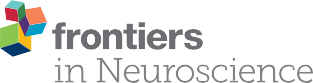 published: 24 July 2019 doi:  10.3389/fnins.2019.00772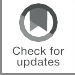 Current Directions in the Auricular Vagus Nerve Stimulation II – An Engineering PerspectiveEugenijus Kaniusas1*, Stefan Kampusch1,2 , Marc Tittgemeyer3,4 , Fivos Panetsos5 , Raquel Fernandez Gines5 , Michele Papa6 , Attila Kiss7 , Bruno Podesser7 , Antonino Mario Cassara8 , Emmeric Tanghe9 , Amine Mohammed Samoudi9 , Thomas Tarnaud9 , Wout Joseph9 , Vaidotas Marozas10 , Arunas Lukosevicius10 , Niko Ištuk11 , Sarah Lechner2 , Wlodzimierz Klonowski12 , Giedrius Varoneckas13,14 , Jozsef Constantin Széles15 and Antonio Šarolic´ 11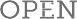 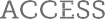 Edited by:Reinhold Scherer, University of Essex, United KingdomReviewed by:Ilknur Ay, Massachusetts General Hospital, Harvard Medical School,United States Vitaly Napadow,Harvard Medical School,United States*Correspondence: Eugenijus Kaniusas kaniusas@tuwien.ac.atSpecialty section:This article was submitted toNeuroprosthetics, a section of the journal Frontiers in NeuroscienceReceived: 08 April 2019Accepted: 09 July 2019Published: 24 July 2019Citation: Kaniusas E, Kampusch S, Tittgemeyer M, Panetsos F, Gines RF, Papa M, Kiss A, Podesser B,  Cassara AM, Tanghe E, Samoudi AM, Tarnaud T, Joseph W, Marozas V, Lukosevicius A, Ištuk N, Lechner S, Klonowski W, Varoneckas G,Széles JC and Šarolic´ A (2019) Current Directions in the Auricular Vagus Nerve Stimulation II – An Engineering Perspective.Front. Neurosci. 13:772. doi:  10.3389/fnins.2019.007721 Institute of Electrodynamics, Microwave and Circuit Engineering, Vienna University of Technology, Vienna, Austria,2 SzeleSTIM GmbH, Vienna, Austria, 3 Max Planck Institute for Metabolism Research, Cologne, Germany, 4 Cologne Cluster of Excellence in Cellular Stress and Aging Associated Disease (CECAD), Cologne, Germany, 5 Neurocomputing & Neurorobotics Research Group, Complutense University of Madrid, Madrid, Spain, 6 Laboratory of Neuronal Networks, Department of Mental and Physical Health and Preventive Medicine, University of Campania “Luigi Vanvitelli”, Naples, Italy, 7 Ludwig Boltzmann Cluster for Cardiovascular Research at Center for Biomedical Research, Medical University of Vienna,Vienna, Austria, 8 Foundation for Research on Information Technologies in Society, Zurich, Switzerland, 9 Departmentof Information Technology, Ghent University/IMEC, Ghent, Belgium, 10 Biomedical Engineering Institute, Kaunas University of Technology, Kaunas, Lithuania, 11 Faculty of Electrical Engineering, Mechanical Engineering and Naval Architecture,University of Split, Split, Croatia, 12 Nalecz Institute of Biocybernetics and Biomedical Engineering, Polish Academy of Sciences, Warsaw, Poland, 13 Sleep Medicine Centre, Klaipeda University Hospital, Klaipe˙ da, Lithuania, 14 Instituteof Neuroscience, Lithuanian University of Health Sciences, Palanga, Lithuania, 15 Department for Surgery, Medical University of Vienna, Vienna, AustriaElectrical stimulation of the auricular vagus nerve (aVNS) is an emerging electroceutical technology in the field of bioelectronic medicine with applications in therapy. Artificial modulation of the afferent vagus nerve – a powerful entrance to the brain – affects a large number of physiological processes implicating interactions between the brain and body. Engineering aspects of aVNS determine its efficiency in application. The relevant safety and regulatory issues need to be appropriately addressed. In particular, in silico modeling acts as a tool for aVNS optimization. The evolution of personalized electroceuticals using novel architectures of the closed-loop aVNS paradigms with biofeedback can be expected to optimally meet therapy needs. For the first time, two international workshops on aVNS have been held in Warsaw and Vienna in 2017 within the scope of EU COST Action “European network for innovative uses of EMFs in biomedical applications (BM1309).” Both workshops focused critically on the driving physiological mechanisms of aVNS, its experimental and clinical studies in animals and humans, in silico aVNS studies, technological advancements, and regulatory barriers. The results of the workshops are covered in two reviews, covering physiological and engineering aspects. The present review summarizes on engineering aspects – a discussion of physiological aspects is provided by our accompanying article (Kaniusas et al., 2019). Both reviews build a reasonable bridge from the rationale of aVNS as a therapeutic tool to current research lines, all of them being highly relevant for the promising aVNS technology to reach the patient.Keywords: vagus nerve stimulation, auricular nerves, auricular transillumination, stimulation patterns, stimulation optimization, in silico modeling, personalized stimulationINTRODUCTIONBioelectronic medicine progressively comes into focus as a non-pharmaceutical treatment option for various diseases. Here neuromodulation of the vagus nerve (VN) gained a special interest in recent years.This review aims  to  summarize  the  contemporary  views  on the  electrical  stimulation  of  the  auricular  VN  (aVNS)  as  a promising electroceutical therapy in humans. Catalysts were the first two international workshops on aVNS in Warsaw (February 16, 2017) and Vienna (October 26 and 27, 2017) within the scope of EU COST Action “European network for innovative uses of EMFs in biomedical applications (BM1309).” In particular, the present review summarizes and discusses technical issues, modeling concepts, regulatory and safety requirements, and novel architectures of open and closed-loop aVNS paradigms. A focussed review on the physiological role of VN including a biology-driven rationale for aVNS is provided in our accompanying article (Kaniusas et al., 2019).We start with a short introduction on biophysical principles underlying aVNS and continue with technological issues on aVNS and the  associated  challenges  from  an  engineering point of view. Then we revise in silico modeling to optimize aVNS  technology  and  closed-loop  aVNS  to   personalize aVNS therapy. Future directions in aVNS are identified to complement this review.In short, VN plays a crucial role in sensing and regulating bodily states while forming brain-body connections. The complex anatomic and physiologic structure of VN yields challenges in the engineering of effective aVNS devices. In particular, specific fibers of VN determine their particular signaling properties and projection sites, which require aVNS   to be tuned to specific stimulation patterns. These should consider the degree of myelination of VN fibers – myelinated A and B fibers intermingling with non-myelinated C fibers, their associated excitability and direction of the information transfer.Most VN fibers (about 80%) are afferent sensory fibers carrying somatic and visceral information to  the  brainstem  and thus providing a unique entrance to the brain (Berthoud and Neuhuber, 2001; Groves and Brown, 2005). As shown in Figure 1A, most afferent fibers of VN end in the nucleus of      the solitary tract (NTS). The rest of VN fibers (about 20%) are efferent visceromotor fibers governing neurogenic, myogenic, and endocrine actions within projected organs.From an engineering point of view, VN connects specific sensors and effectors in the periphery with the central nervous system. Mediated connections of VN include projections to brain regions mediating homeostatic signaling and multisensory integration and thus allowing a modulative access of VN to high- level brain functions (Berthoud and Neuhuber, 2001). Therefore, signals generated in VN have the potential to affect a broad range of basic brain functions and thus to affect the entire organism of the body in terms of its protection.The external ear is an ideal place for a non-invasive or minimally invasive stimulation of VN. In fact, the auricular branch of VN surfaces as the auricular afferent VN (aVN) and thus forms a cutaneous receptive field in the pinna of the ear.Like VN, aVN is composed out of myelinated Aβ and Aδ fibers (Safi et al., 2016) and non-myelinated C fibers (Standring, 2016). The receptive field is susceptible  to  external  stimuli  in terms of peripheral nerve stimulation. In particular, aVN is available for an easy external access via electrical stimulation in terms of aVNS, which then connects directly and favorably the applied stimuli to the brainstem, as shown in Figure 1B. The auricle  and especially its aVN endings might become a powerful direct gateway to the brain, offering the most affordable manipulation of the central nervous system.Since aVNS projects  directly  to  NTS  (Figure  1A),  both the autonomic  and  central  nervous  systems  are  modulated  by aVNS. Consequently, since the autonomic nervous system, composed out of sympathetic and parasympathetic branches, governs systemic parameters of cardiovascular, respiratory, and immunological functions to stay within homeostatic limits and, on the other hand, aVNS modulates the parasympathetic aVN, aVNS effects on the body can be expected to be systemic.Thus, aVNS is a peripheral, non-pharmacological, and minimally invasive neuromodulation technique. Due to  systemic effects of aVNS –  and,  in  general,  of  any  vagus  nerve stimulation (VNS) – many different biophysical mechanisms have been found  to  be  modulated,  as  described in our accompanying article (Kaniusas et al., 2019). In short, aVNS alters signal processing in the central nervous system, activates reflex circuitries, and exploits brain plasticity and neural adaptation.Frontiers in Neuroscience | www.frontiersin.org	2	July 2019 | Volume 13 | Article 772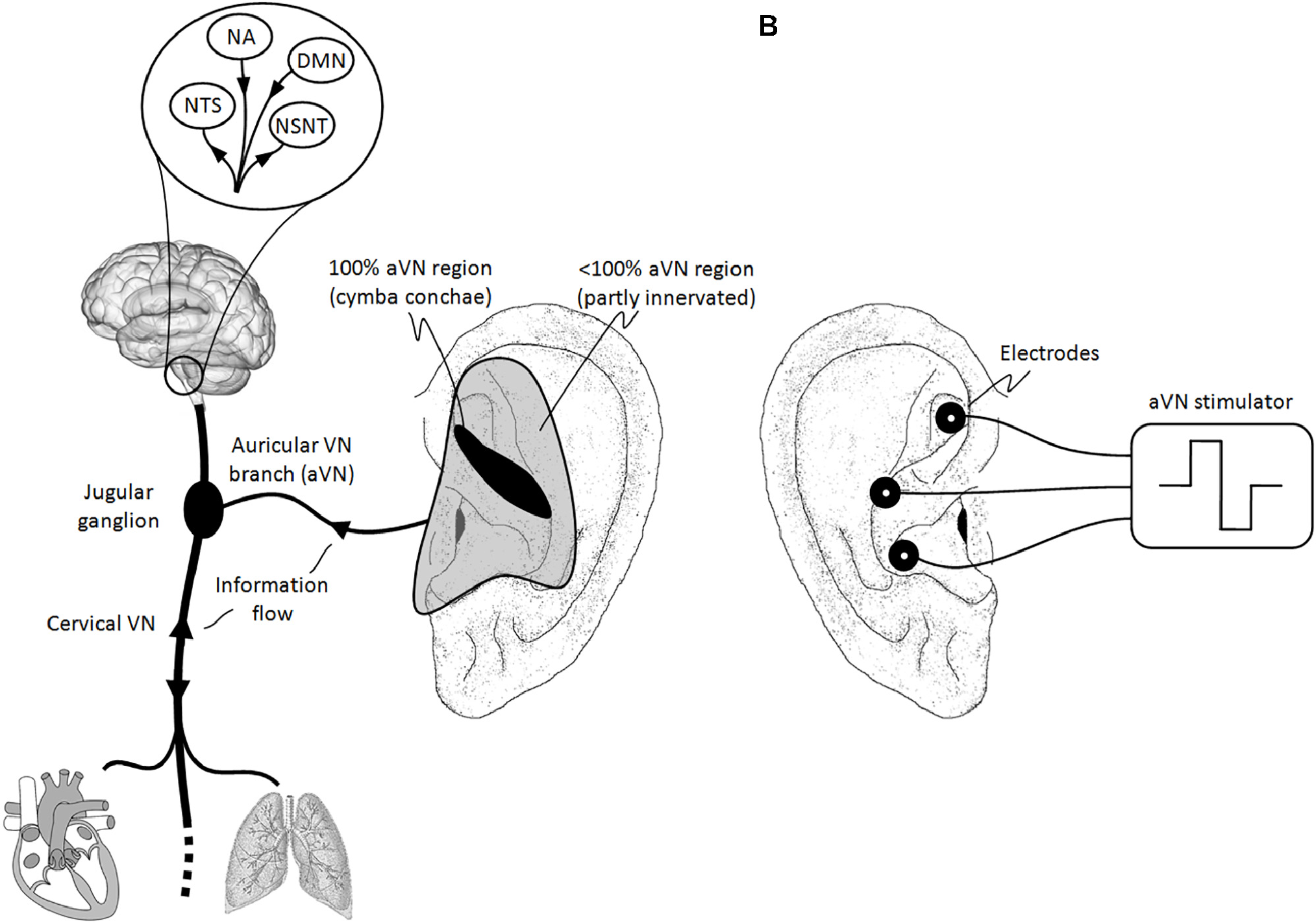 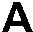 This unwanted stimulation of motor VN fibers leads to unfavorable multiple side effects such as cough, voice alteration (hoarseness), swallowing difficulties, or bradycardia, present in up to 30% of patients (Liporace et al., 2001).Mercante et al., 2018). Side effects are incongruently reported either to increase during the time of stimulation (Liporace et al., 2001) or decrease (Beekwilder and Beems, 2010; Ben-Menachem et al., 2015).The afferent branches of the cervical VN can also be non- invasively stimulated via surface skin electrodes of a hand-held device applied at the neck (Barbanti et al., 2015; Gaul et al., 2016; Silberstein et al., 2016). The transcutaneous stimulation uses two surface electrodes and is intermittently activated (e.g., GammaCore, electroCore, Inc.), e.g., for 6 stimulation sessions per day for in total 12 min, each session lasting 2 min. The method is approved for migraine headache and episodic cluster headache, as a preventive and/or acute treatment at onset of attacks. In order to stimulate VN relatively deep under the neck surface, the stimulation is performed using bipolar bursts of a relatively high frequency of 5 kHz for the burst duration of 1 ms, with a periodic bursting of 25 Hz (Gaul et al., 2016). However, relatively strong currents are still required   to circumvent the skin barrier. Since the induced stimulation fields in the neck are diffuse, a co-stimulation of cervical non- vagal nerves and their local endings, as well as unintended recruitment of efferent fibers with the associated adverse effects can be expected. These side effects are prickling at stimulationsite, neck pain, dizziness, headache, nasopharyngitis, and oropharyngeal pain (Gaul et al., 2016).The  receptive  field  of   afferent   aVN   endings   can   be stimulated via non-invasive surface  skin  electrodes  on  the outer ear,  known  as  transcutaneous  aVNS  (Ellrich, 2011; Straube et al., 2015). The transcutaneous  aVNS  uses two surface electrodes and is intermittently activated (e.g., NEMOS, Cerbomed GmbH), e.g., for 3–4 stimulation sessions per day for in total 4–5 h, each session lasting at least1 h.  The  method  is  approved  for  epilepsy,  depression, pain, and migraine. Advantageously, only afferent VN endings are stimulated, avoiding the aforementioned side effects of the invasive VNS. However, as a possible disadvantage, relatively large surface electrodes yield diffuse stimulation fields. Therefore, not only vagal but also other non-vagal nerves in the ear can be expected to be stimulated (Figure 1A), implications of which are still controversial (see  Stimulation  Regions).  For instance, psychometric effects of the transcutaneous aVNS were independent on the precise stimulation location (Kothe, 2009), which highlights the diffuse regime of the transcutaneous aVNS. In addition, relatively strong currents and good electrode contacts are required for the current stimuli to circumvent the skin barrier of the ear and still stay suprathreshold in regions innervated by aVN. The stimulation is safe (Badran et al., 2018b), the remaining side effects are mostly minor – as related to invasive VNS – and may include headache, pain and skin irritation at the stimulation site, and dizziness (Mertens et al., 2018).A percutaneous minimally invasive  aVNS  (Kampusch  et al., 2013) can be performed with miniature needle electrodes penetrating the skin in the targeted outer ear regions innervated mainly by aVN (Figure 1). The percutaneous aVNS typically uses 2–3 needle electrodes and is also intermittently activated (e.g., AuriStim or P-Stim, Multisana GmbH). For instance, an automatic duty cycle of 3 h ON and 3 h OFF   lasts for over 1 week, with a net stimulation time of 12 h         per 24 h. Thus, the percutaneous aVNS shows the longest net stimulation time per day when compared with the invasive and transcutaneous aVNS. The percutaneous aVNS is approved for chronic cervical pain, chronic low back pain, migraine, acute postoperative pain, and pain due to peripheral arterial occlusive disease.In contrast to  the  transcutaneous  aVNS,  the  small  size of needle electrodes and the resulting spatially focussed stimulating fields favor precise and specific stimulation of the local afferent aVN endings, which avoids diffuse stimulation. In addition, electrode contact impedance is lower and more reproducible, favoring an energy-efficient stimulation. Minor side effects of the percutaneous aVNS are local skin irritation (dermatitis), local bleeding, pain  at  the  stimulation  side,  and dizziness. The clinical incidence of skin irritation and inadvertent bleeding can be reduced down to only 0.05% using a transillumination technique of the ear, which visualizes auricular vessels to avoid random placement of needles and thus reduces the potential of bleeding (Kampusch et al., 2016; Roberts et al., 2016). Although stimulation devices use needle electrodes and have to be worn over several days, more than 80% of patients are greatly satisfied with this treatment in terms of their subjective perception on life quality, with absent or only minor adverse effects (Kampusch et al., 2016).A few indirect but rather seldom effects  can  also  be triggered by aVNS due to afferent-efferent vagal reflexes with the vagal nucleus,  NTS,  as  a  potential  intermediate  stage.  The Arnolds  ear-cough  reflex  is  the  most  dominant  reflex,  in which mechanical irritation/palpation of the auricular skin with embedded aVN may cause cough. There are also other reflexes as ear-gag reflex, ear-lacrimation reflex, ear-syncope reflex (known also as auriculo-cardiac reflex), and vaso-vagal reflex. These vegetative reflexes or reactions can occur with a delay of a few seconds (Tekdemir et al., 1998) and with the respective incidence up to a few percent in the general population (Tekdemir et al., 1998; Ellrich, 2011; Napadow et al., 2012). Syncope, tachycardia, bradycardia, paresthesia, vertigo, headache may also occur in response to aVNS. Contraindications for aVNS include immunocompromised patients (because of semi- permanent needles in the ear), hemophilia, psoriasis vulgaris at application site, the presence of a pacemaker or other active implantable devices (to avoid interference with aVNS), and vagal hypersensitivity.In general, non-invasive and minimally invasive aVNS methods show fewer side effects than implantable VNS, which raises the potential number of patients who could benefit from aVNS. aVNS targets to modulate specific  functions  of  the  brain (Kaniusas et al., 2019) and thus to reach a maximumtherapeutic effect while minimizing side effects. Non-invasive portable devices are relatively easy to apply and are cost effective as related to implantable devices (Morris et al., 2016).nterestingly, scarification and cauterization of the outer ear was practiced earlier as a “gross acupuncture” for healing purposes, as a forerunner for aVNS.Optimization of Stimulation Settings in aVNSBasically, two optimization aims should be addressed by the stimulation set-up of aVNS:The stimulation of vagally innervated regions of the ear should be targeted when applying aVNS. On the other hand,the electrical stimulation should optimally recruit aVN fibers close to the stimulation electrodes for a given stimulation waveform and strength.Stimulation RegionsThe first aim can be practically addressed via the anatomical map of the different auricular nerves (Figure 1A). aVNS is typically performed in the cymba and cavity of concha, crus of antihelix, and the inner tragus region of the ear, which were found to be at least partly innervated by aVN (Alvord and Farmer, 1998; Kandel et al., 2000; Peuker and Filler, 2002; He    et al., 2012). While the diffuse stimulation of the transcutaneous aVNS does not allow a precise selection of stimulated regions,    a spatially focussed stimulation is favored by the percutaneous aVNS with its miniature needles set in the anatomical regions innervated by aVN.A special recognition is required here on the recent controversy on the true anatomical location of aVN and whether the stimulation effects of aVNS are due to the recruitment of aVN or other nerves. The literature on the definite innervation of the auricle is very sparse and is usually based on often cited findings in Peuker and Filler (2002). These findings unfortunately show some inconsistencies with respect to aVN innervation regions (Burger and Verkuil, 2018) and are based on only 14 ears of seven human cadavers (Peuker and Filler, 2002), which may not reflect anatomical variations of a wider population.Auricular vagus nerve stimulation is usually performed at the tragus or (cavum, cymba) concha. However, some approaches cover larger areas of the auricle (Sator-Katzenschlager and Michalek-Sauberer, 2007) with the potential – and even with the targeted aim (Kovacic et al., 2017) – to stimulate concomitantly a few more auricular nerves in addition to aVN. The co-stimulated nerves are the great auricular nerve (with connections to the spinal cord) and/or the auriculotemporal nerve (connecting to the nucleus spinalis of the trigeminal nerve). For instance, tracing of the transcutaneous stimulation at the tragus in rats labeled mainly the dorsal horn of the cervical spinal cord and labeled only sparsely NTS, the termination site of aVN (Figure 1A), as reported recently in Mahadi et al. (2019).It is also discussed if the tragus includes aVN  endings  or only non-aVN endings, such as the great auricular nerve and the auriculotemporal nerve (Badran et al., 2018a; Burger and Verkuil, 2018). A potential recruitment of these nerves would suggest that mechanisms may be involved for tragal stimulation beyond those anticipated for  the  sole  aVN  stimulation.  Potentially,  the afferent and concomitant stimulation of vagal and non-  vagal endings synergize each other. Only the  cymba  concha  was found so far to be solely innervated by aVN (Peuker and Filler, 2002) with the associated maximum activation of vagal projections in NTS during stimulation, as compared to tragus, cavum concha, or earlobe stimulation (Yakunina et al., 2016). However, the cymba concha offers some disadvantages in terms of complexity of electrical stimulation by requiring to insert and/or to hold an electrode against the concha, as opposed to having to clip onto the tragus. These uncertainties impede a proper interpretation of stimulation effects while an optimal target for the auricular stimulation is still under debate (Badran et al., 2018a; Burger and Verkuil, 2018).Another important question here is how to find the individual aVN fibers in the ear and thus optimal regions for needles placement. In fact, aVN fibers and their bundles are too thin –  in the submillimetre range (<100  µm),  see  Figure  2C  –  to  be recognized visually by the unaided applicant’s eye. We have proposed (Kaniusas  et  al.,  2011)  to  find  these  fibers  based on the associated auricular blood vessels (Alvord and Farmer, 1998; Tilotta et al., 2008) since fibers and blood vessels  are wired together, often alongside one another (Carmeliet and Tessier-Lavigne, 2005), even in the auricle (Razlighi et al., 2018). Figures 2B,C illustrate the joint proliferation of auricular vessels and nerves – based on episcopic images – with a separation distance of up to about 200 µm in this example.A special transillumination method was designed to visualize auricular vessels to the applicant’s eye while making use of the different optical properties of blood vessels and the surrounding tissues (Kaniusas et al., 2011). In clinical practice, easily discernible vessels (<500 µm in auricle) indicate to the physician the most likely regions of local bundles of nerve fibers which   are indistinguishable to the human eye. Figure 2D illustrates transilluminated ear with clearly visible auricular blood vessels.This is in clear contrast to the invasive cervical VNS with dominant lateral effects, in which, for instance, the right side stimulation recruits predominantly the sinoatrial node (e.g., with the associated bradycardia) and the left side the atrioventricular node.possible. This is in contrast to the percutaneous  aVNS,  in  which stimulation needles can be precisely positioned relative   to aVN fibers and thus the associated stimulation patterns may be optimized more easily; of course, provided that individual locations of aVN fibers are known.Needles should reside close to the local aVN fibers or their endings (Bermejo et al., 2017) to guarantee their suprathreshold stimulation but not too close to avoid their cathodic block [characterized by the inhibited propagation of excitation (Kaniusas, 2019)]. Then the maximum recruitment efficiency can be attained for a given stimulation pattern (Tarnaud et al., 2018). In general, the thicker fibers are and the closer fibers are to the stimulation electrode, the less is the required excitation stimulus; in addition, myelinated fibers are excited more easily than non- myelinated fibers of the same thickness. Furthermore, more than one stimulation needle close to local aVN fibers can be expected to increase the net number of stimulated aVN fibers and thus    to increase the net recruitment efficiency. The penetration depth of needles should be in the range of 1 mm, as suggested by the depth of auricular fibers under the skin (Bermejo et al., 2017; Razlighi et al., 2018).(Busch et al., 2012; Napadow et al., 2012) which is a strong function of the stimulation pattern  (Bald, 2010; Kaniusas, 2019). For instance, Deuchars et al. (2017) prefer intensities which are slightly below the subjective perception level.(Kothe, 2009; Ellrich, 2011; Garcia et al., 2017; Sclocco et al., 2019).dvantageously, relatively thick Aβ fibers (with the diameter 7–10 µm) can be easier recruited than relatively thin Aδ fibers (2–5 µm).In particular, the(Ben-Menachem et al., 2015). Yuan and Silberstein (2015) report aVNS stimulation intensity between the patient’s detection threshold and the pain  threshold  in  order to activate myelinated fibers. Ellrich and Lamp (2005) suggest that non-painful innocuous peripheral nerve stimulation preferentially activates Aβ fibers but not Aδ nociceptive fibers.The selectivity in the stimulation of Aβ and Aδ fibershighly  depends  on  the  stimulation   pattern,   as   supported  by the experimental evidence (Dietrich et al., 2008).Stimulation PatternsThe second aim with the optimal recruitment of  aVN  fibers near electrodes is even less straightforward. The diffuse mode   of the transcutaneous aVNS per-se does hardly allow a targeted optimisation of stimulation of particular aVN fibers, whereas local over-stimulation and under-stimulation of fibers areigh frequencies show  narrow  depolarizing  half-period  durations  and   thus  are only able to recruit easily excitable thick nerve fibers (Kaniusas,  2019),  such  as  myelinated  Aβ  fibers,   which   may indirectly activate the  parasympathetic  system.  In contrast, wide  depolarizing  half-periods  of  low  frequencies  are required to recruit thin nerve fibers, such as myelinated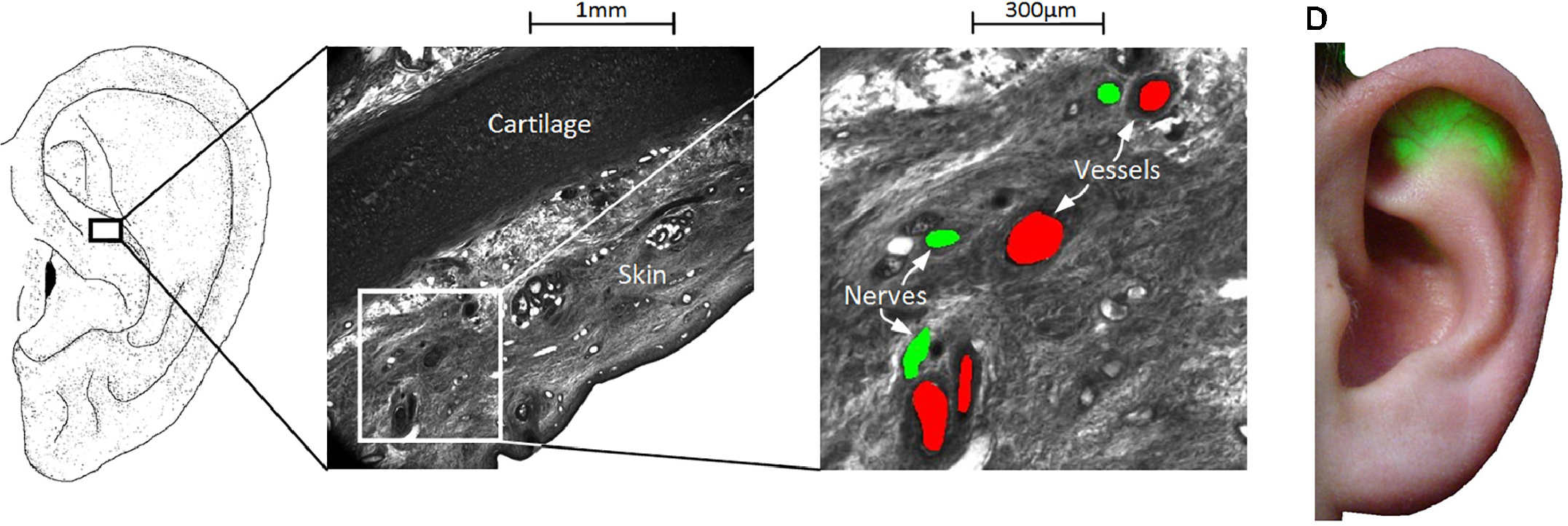 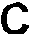 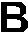 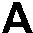 Aδ or non-myelinated C fibers, activating usually the sympathetic system.Different stimulation patterns are being used in aVNS. For instance, the percutaneous aVNS uses typically monophasic rectangular pulses every 1 s (1 Hz stimulation) with changing polarity and the pulse width of 1 ms, with the possibility to change settings (Kampusch et al., 2013). The pulse width usually determines the type of fibers to be excited. That is, short pulses recruit easily excitable thick fibers only while elongated pulses recruit both thick and thin fibers (Kaniusas, 2019). For the transcutaneous aVNS, authors in Badran et al. (2018b)  show that different stimulation parameters yield different responses in the heart rate (systemic body parameter), whereas Polak et al. (2009) use vagus somatosensory evoked potentials to optimize parameters. It highlights the physiological and therapeutic relevance of the selected stimulation parameters.The(Reilly and Diamant, 2011; Kampusch et al., 2013; Kaniusas, 2019). A single or a few action impulses triggered  at  the  sensory  aVN  endings  in  response  to single electrical stimuli are less likely to influence systemic regulation or brain activity (e.g., the sympathovagal balance), rather than a rhythmic sequence of these impulses. This is because gradual natural sensory information is coded as the gradual temporal density of non-gradual impulses, likewise, coded as the instantaneous frequency of impulses.Due to complex physiology of the body, continuous and intermittent stimulation, as well as strong and moderate stimulation, may even induce opposite physiological  effects.  For instance, synergistic actions of both sympathetic and parasympathetic systems were shown  for  continuous  VNS (e.g., 10 Hz stimulation with 0.1 ms  rectangular  pulses), whereas antagonistic actions were demonstrated for intermittent VNS (e.g., 10 s ON period followed by 50 s OFF period)(Buchholz et al., 2014). Here, for instance, the continuous VNS was suggested to produce strong bradycardia and increased loading conditions of the heart, leading to compensatory sympathetic reflexes.Obviously, VNS or aVNS should be optimized with respect  to the administered dose and duty cycle, whereas the ALARA principle (“as low as reasonably achievable”) applies for a given therapeutic indication. Favorably, VNS  or  aVNS  should  not  be chronic in order to attain sustainable therapeutic effects.. A sustained antinociceptive effect of aVNS was also  observed  in  chronic  low  back  pain  for a 3 months follow-up after 6 weeks of treatment (Sator- Katzenschlager et al., 2004). In addition, the time instance of   the stimulus with respect to inner body rhythms – such as heart beat or respiration – seems to be of high relevance. Ground- breaking experimental works in Brown and Eccles (1934) have shown theinspiration-gated stimulation.While applying energy to the body via aVNS, electrochemical and metabolic stress factors have to be avoided (Kaniusas, 2019). The electrochemical stress is due to irreversible electrochemical reactions at the electrode/tissue boundary, potentially harming biological tissue, and is proportional to the absolute current level. This is in contrast to the metabolic stress as an integral stress, which is due to axonal loss and demyelination, and is proportional to the time integral  of  the  stimulation  current.  In order to avoid irreversible electrochemical reactions, charge- balanced current stimulus is a necessary condition; however, strictly speaking, the charge balance is not a sufficient conditiondue to ongoing inert diffusion processes of reactants and products from/to the electrode/tissue boundary (Kaniusas, 2019).REGULATORY ISSUES OF aVNS DEVICESBringing a medical device, like an aVNS device, on the market comes along with many requirements since the medical device market is highly regulated. Requirements encompass research and engineering issues, clinical studies, regulatory and business issues. Even though these requirements vary for different types of stimulators, common regulatory requirements apply for all types of aVNS devices and thus deserve a short overview. Here we focus on EU guidelines and do not intend to cover global regulatory issues because of their diversity.The medical device directive EU 93/42/EEC is the basis regulatory document for the required CE certification of aVNS devices in EU, for monitoring and reporting requirements  as well as registration duties of manufacturer. A new regulatory framework, the Medical Device Regulation EU 2017/745 was released in 2017 and will only apply in spring 2020 after a transition period. In fact, CE certification is the trading passport in EU and European free trade association countries.  The  typical path for CE marking according to EU 93/42/EEC is illustrated in Figure 3.Auricular vagus nerve stimulation device has to meet the essential requirements of the directive and fulfill the selected conformity assessment, which depends on the risk classification of aVNS device. The applicable risk classification specifies the quality management system that has to be implemented by manufacturer and the necessity of a notified body to control   the conformity. In particular, a percutaneous aVNS device can be classified as “short term” (application for less than 30 days), “surgically invasive” (due to needle electrodes in the ear), and “active therapeutical” device (stimulation energy is applied), which implies that it is a Class IIa medical product. The following conformity assessment procedures are available for manufacturers for a Class IIa product: (i) verification of every device or a random sample of devices by the notified body,(ii) production quality assurance, (iii) product quality assurance, and/or (iv) a full quality assurance system.The implementation of a risk management system is mandatory, accompanies the whole life cycle of any aVNS product, and serves  as  the  input  for  development,  design,  and manufacturing of aVNS device. For instance, the risk management should guarantee that the exchange of energy with the human body is not hazardous, taking into account the nature, the density, and the site of the energy application. In addition, a usability engineering process needs to be established to assess the usability and possible use errors already during the development of aVNS, which is important for the final validation of aVNS device within the intended use or patients.For state-of-the-art development and safety of aVNS device and its conformance with essential requirements, harmonized EU standards and guidelines shall be followed.  Standards include EN ISO 14971 (for risk management), EN ISO 13485(implementation of quality management system), EN 60601-1 including collateral standards (medical device basic safety and essential performance), EN 62366-1 (usability  engineering),  and EN 62304 (medical device software). Guidelines include MEDDEV 2.7/1 (for specification of a proper clinical evaluation) as well as MEDDEV 2.12-1 and MEDDEV 2.12/2 (market surveillance and vigilance). Many guidelines have been implemented  within  the  new  Medical  Device  Regulation   and thus are now obligatory. Since aVNS device is body worn   in home healthcare environments, additional requirements and limitations arise. Further requirements come from the required traceability and post-market surveillance that must be established to fulfill vigilance duties. National deviations in requirements have to be considered when marketing aVNS.For the certification procedure and  clinical  safety,  a  rigorous clinical evaluation of aVNS device must be prepared and regularly revised, including clinical studies and/or a systematic literature review. Clinical evaluation can also be  based on equivalent and predicate devices, proving technical, biological, and clinical equivalence  with  supporting  data  for all clinical  claims  made.  However,  showing  the  conformity  by equivalence is getting less accepted. This can cause  high  costs and delayed market entrance due to the necessity of extensive clinical trials for  each  new  derivative  of  aVNS device. A post-market  clinical  follow  up  plan  is  required.  Side effects must be  studied;  for  instance,  the  cardiac  safety  of  the  transcutaneous  aVNS   was   investigated   in   Kreuzer  et al. (2012), whereas most users were satisfied with the application and wear ability of the percutaneous aVNS (Kampusch et al., 2016).Specific construction features of an aVNS  device  such  as  the implemented medical device software introduce further demands. Biocompatibility of the used materials, especially needle electrodes for the percutaneous aVNS, must also be proven. If aVNS device consists of several parts, e.g., separate stimulator and needle electrodes, these parts may need individual CE marking if supplied separately. In order to avoid harm to   the patient (ICNIRP, 1998) – in addition to medical treatment effects – a risk analysis of electrode’s current densities higher than 2 mA/cm2 (EN 60601-2-10) has to be provided.The notified body is needed for assessment of the technical documentation including the clinical evaluation, regular inspection of the  quality  management  system,  and,  finally,  for granting the CE  certificate  (for  three  years).  Any  minor  or major findings during assessment or auditing have to be corrected within a specific time frame, followed by a report and a post-audit inspection. After a declaration of conformity is issued, the product for aVNS can be marketed within the EU after registration at each national level.In summary, there is need for an appropriate regulatory management covering the whole life-cycle of any aVNS product to avoid failure in the conformity assessment and market entry. Highly faceted regulatory issues can delay time-to-market of an aVNS device and tremendously increase costs and workload for a medical device company. Thus, an early contact with a notified body already during development is recommended to prevent potential failures in the regulatory assessment.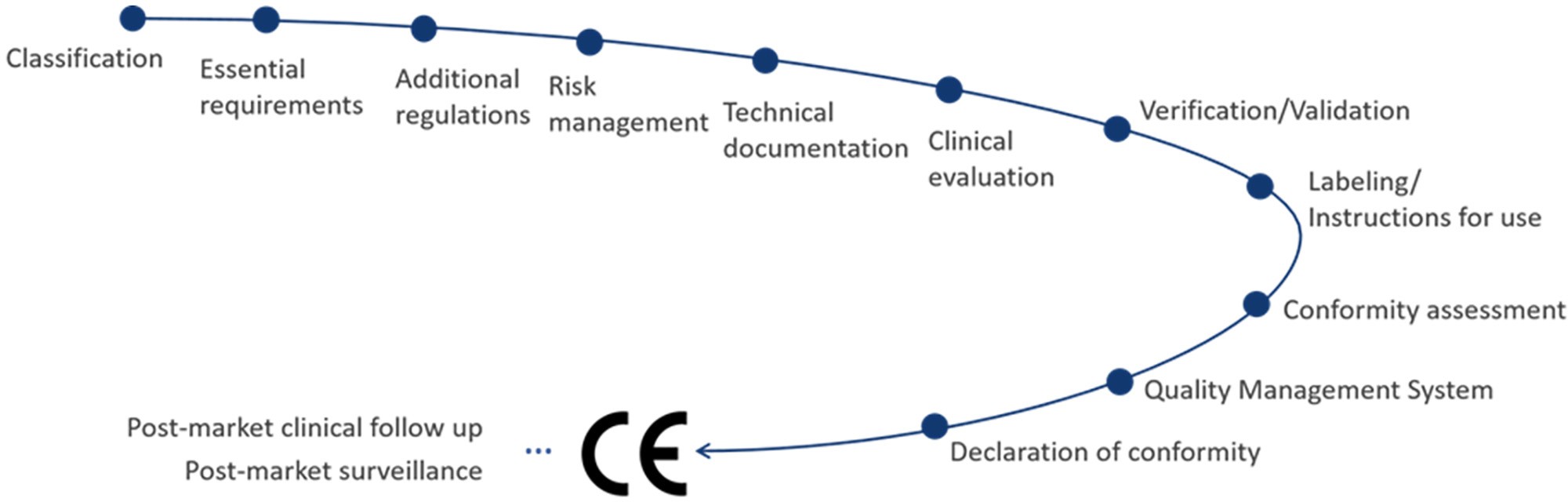 IN SILICO NUMERICAL aVNSIn order to optimize aVNS – or any neurostimulation approach – numerical simulation of aVNS is a reasonable approach. The simulation requires a step-wise coupled electromagnetic and electrophysiological modeling. First, the distribution of the electric field in tissue is calculated in response to an applied electric stimulus; e.g., via current or voltage electrodes on the auricular skin (Figure 1B). The resulting  distribution  takes  into account the particular anatomy of the ear and its tissue heterogeneity in terms of varying local electrical properties of  the auricular tissue (its conductivity and permittivity); anisotropy of tissue properties is also considered. Second, the local electric fields, their gradients and dynamic – resulting along extracellular spaces or trajectories of auricular axons and their endings – are used for the neural simulation. That is, the induced fields are used for the investigation of the non-linear response of axonal membranes to the applied stimulus. The dynamics of the electric field is tightly connected with the temporal  characteristics of the applied stimulus (e.g., with the pulse shape). For the neural simulation, the physiological distribution density of fiber types in the ear and their diameters as well as realistic fiber models are required. For instance, myelinated fibers can be approximated with the SENN model (Reilly and Diamant, 2011), the MRG model (McIntyre et al., 2002), or the Sweeney model (Sweeney  et al., 1987). An integrated modeling with a feedback of the neural excitation to the excitatory extracellular electric potential is not reasonable since local action impulses with a  typical  swing in the membrane voltage by about 100 mV change only insignificantly the extracellular potential by 1–3 mV (Rattay, 1990). In short, electrical properties of tissues between electrodes and nerves and, on the other hand, properties of neural structures (fiber’s trajectories, type, and diameter) determine the physical stimulation depth and thresholds of aVNS for arbitrary electrode placement and stimulation waveform.Effects of the electrode/tissue boundary have to be numerically  accounted  for.  In  particular,  needle   electrodes for the percutaneous aVNS act typically as polarizable electrodes, whereas surface electrodes  for  transcutaneous  aVNS  can  act  as non-polarizable electrodes. These different electrode/tissue interfaces can be numerically considered using pre-processed data as input into the electromagnetic modeling of aVNS.Neurostimulation by an arbitrary number of active electrodes in the ear (single or multiple electrodes, see Figure 4B) can be numerically assessed. For instance, the concept of the activating function and their  superposition  can  be  favorably  used  here  if continuous neuronal trajectories in the auricle are known (Rattay, 1986, 1999). It states that the activating function – proportional to the second derivative of the extracellular electric potential along the nerve trajectory – is positive for the local depolarization and is negative for the local hyperpolarization. The activating function predicts the  site  of  spikes  initiation  for a given neuronal trajectory.  Since  the  activating  function of each single electrode is subjected to a strong decrease with    y3 (Kaniusas, 2019), with y  as  the  normal  electrode  distance to the considered axon (Figure  4A),  a  distant  electrode with its y  about  three  times  of  y  of  another  near  electrode  can  be neglected, if both electrodes carry the same stimulation current. Likewise, the distant electrode contributes only very little to the geometrical superposition result of the relevant activating functions. In contrast, discontinuous or bend neuronal trajectories are subjected to end-mode or bend-mode excitation, respectively (Kaniusas, 2019), which is particularly relevant in view of numerous aVN endings in the ear.Different models for transcutaneous and percutaneous aVNS have been developed, which use multiple electrodes, consider spatiotemporal  electric  fields,  the   geometry   and   properties of  embedded  nerves  (Kuhn  et  al.,  2008;  Samoudi  et  al., 2017, 2019; Kaniusas, 2019). These models allow numerical optimisation not only of an engineering aVNS solution (e.g.,    its electrode shape and the applied stimulation  pattern)  but also of the electrophysiological impact (e.g., the percentage of activated axons), and consequently of the potential therapeutic outcome of aVNS.In particular, the required number of used stimulation electrodes for aVNS and the resulting spatial width of the current distribution within the ear can be numerically optimized.In fact, the diffusivity should be potentially restricted to aVN regions in the ear (Figure 1A) to avoid stimulation of non-vagal nerves in the ear and to reach reproducible aVN-gated effects.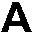 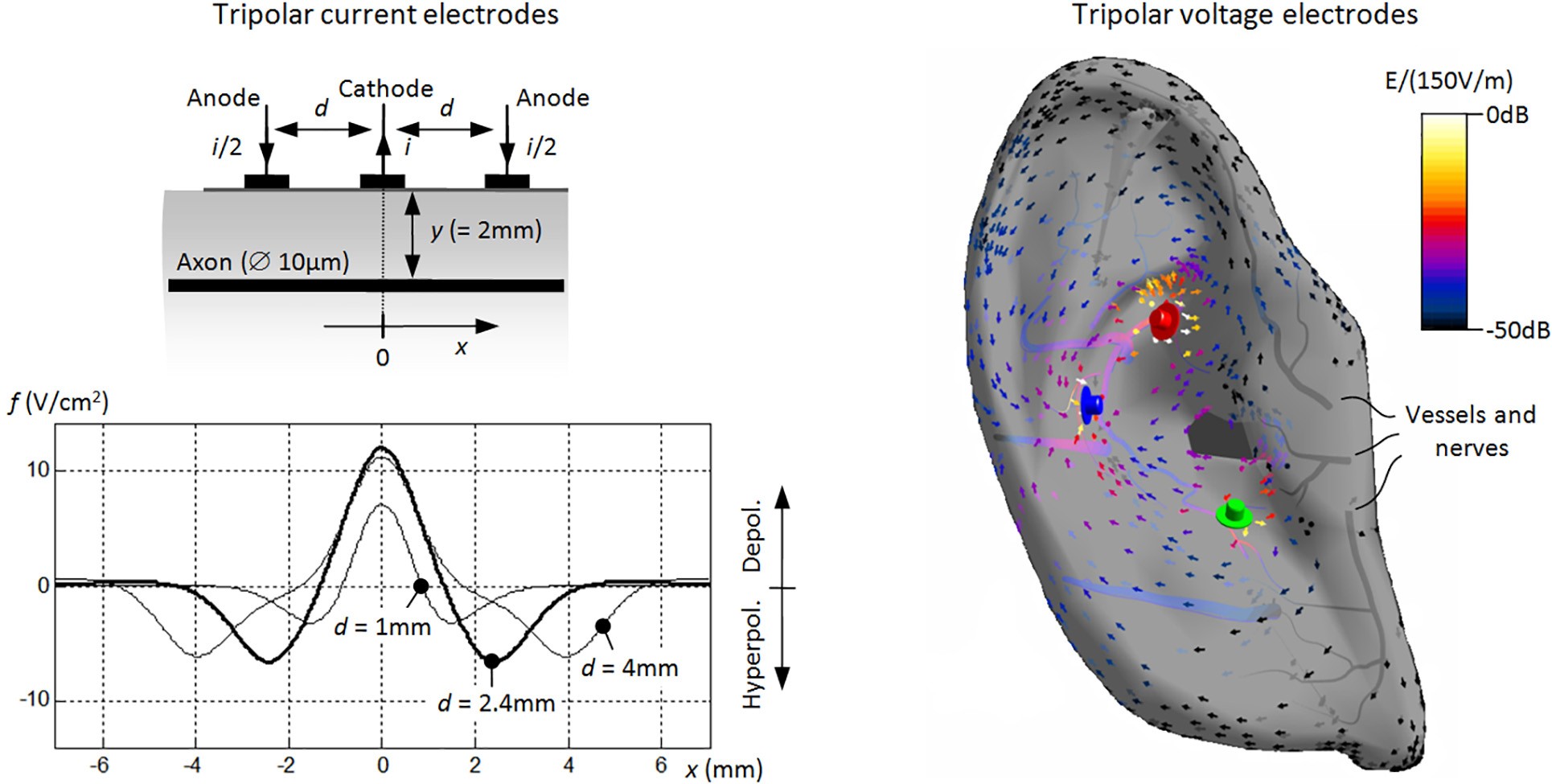 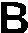 An optimal electrode position with respect to  aVN  fibers  and the required penetration depth  of  needle  electrodes  for  the percutaneous aVNS are other important optimisation parameters. The larger is the depth, the easier is the nerve recruitment, i.e., the lower are the activation thresholds of auricular axons and the larger is the percentage of activated axons. In particular, the closer is an electrode to the axon, the lower is its activation threshold. However, cathodic block with an inhibited propagation of action impulses can also arise for an axon residing too close. Therefore, the numerical simulation ofSimulations showed that a small distance of about 1 mm should be kept to vessels/nerves to avoid both subthreshold stimulation and cathodic block, as well as to avoid potential damage of vessel/nerves by the chronic electrode presence and to avoid local bleeding. Please recall that individual aVN fibers can be disclosed by the transillumination method (Figure 2D).The temporal pattern and intensity of the applied stimulus can be optimized with respect to the required fiber recruitment and the selectivity of stimulation. In terms of selectivity, the simulation targets are Aβmaximizing the total recruitment volume in the ear enclosing multiple fibers at both anode and cathode, biphasic waveform seems to be in favor of monophasic waveform. Then numerous fibers below anode and cathode – disjoint fiber populations – would experience successive cathodic stimulation (with a low threshold) and anodic stimulation (with a high threshold).f course, monophasic pulses should also be avoided to prevent the charge imbalance on the electrode/tissue boundary and thus to avoid irreversible electrochemical reactions (Kaniusas, 2019).Another advantage of biphasic waveform is that it may enhance the total recruitment of  fibers  excited  at  their  terminal endings and/or bend regions (Reilly and Diamant,  2011; Kaniusas, 2019) within the ear. Depending on the orientation of the bend region and/or the terminus of the neuron, monophasic stimulation leads either to depolarization or hyperpolarization of an exposed terminus or exposed bend region close to the electrode. In contrast, biphasic stimulation leads to depolarization of exposed termini and bend regions within a single cycle of biphasic waveform under each electrode.Aδ fibers.Cathodic stimulation requires lower thresholds than anodic stimulation given straight geometries of axons residing in a certain distance from the stimulation electrode. Monophasic pulses excite more easily than biphasic pulses, especially for short pulse durations <1 ms (Kaniusas, 2019). Therefore, cathodic monophasic thresholds are the lowest when individual nerve fibers are considered. However, if we are interested inFigure 4 shows in silico data of aVNS based on tripolar stimulation which has been shown to provide a more focussed, spatially selective stimulation of fibers than bipolar or monopolar stimulation (Kaniusas, 2019). Figure 4A illustrates increasing sharpness  of  the  spatial  stimulation  area  (in  the  range  of     1 mm) with decreasing separation distance between the three stimulation electrodes based on the concept of the activatingfunction. However, the improved focus in the tripolar stimulation arrives at the cost of a reduced stimulation efficiency and thus increased stimulation threshold (Figure 4A). This compromise is also valid for bipolar stimulation. Figure 4B illustrates maximum values of the local electric field and of its gradient close to the needle electrodes due to the electrical point effect (Kaniusas, 2019). The vector field flows in the direction from positive anode (red electrode) to negative cathode (blue electrode) within the outer ear, whereas local electric fields decrease along conducting blood vessels within the ear. While the resulting gradient of the local electric field along straight axons determines their local excitation, a constant electric field is sufficient  to  depolarize and potentially excite terminal endings and/or bend regions of auricular axons.The design of electroceuticals such as aVNS devices can be assisted by computational models, i.e., functionalized anatomical models subjected to the  discussed  coupled  electromagnetic  and electrophysiological modeling. These neuro-functionalized models feature realistic nerve trajectories within detailed anatomical phantoms (Neufeld et al., 2016). Models  facilitate the exploration and optimisation of various stimulation settings (e.g., electrode number, shape, and position, as well as stimulation waveforms) for an efficient recruitment of nerves while considering the complex heterogeneity of human tissues and specific anatomy; here extensive sensitivity analyses to settings changes can be realized. Such models have  the  potential to minimize the cost,  time  efforts,  and  the number of involved humans and animals in clinical and experimental trials, respectively, whereas safety and efficacy of electroceuticals is increased. Furthermore, functionalized phantoms can be personalized to arrive at planning and optimization of highly patient-specific treatment. For instance, such computational models can be generated with the Sim4Life platform (Neufeld   et al., 2014) for life sciences investigations from Zurich MedTech AG (Zurich, Switzerland).PERSONALIZED aVNSStraightforward open-loop aVNS without any dynamic adjustment  of  stimulation  parameters   may   be   sufficient   for  treatment  when  the  targeted  neuromodulatory  effects  take a long time to establish, i.e., when there are large time constants involved. Here a periodic readjustment (e.g., weekly) of stimulation parameters of aVNS by physicians may be sufficient to account for these large time constants. However,  for relatively acute treatments, a closed-loop aVNS with an instantaneous biofeedback – as shown in Figure 5 – may be more favorable where stimulation parameters are adapted based on the concurrently recorded  physiological  impact  of  aVNS.  A real-time adaptation of the aVNS stimulus is reasonable to control excitation of aVN according to momentary therapeutic needs and the actual physiological state of the body.Each individual patient can be expected to respond uniquely to aVNS therapy, e.g., findings in Frei  and  Osorio  (2001) reveal variable effects of VNS  on  the  heart  rate  (bradycardia or tachycardia) between patients but consistent within patients.Therefore, the commonly delivered open-loop aVNS may significantly limit the aVNS effectiveness unless a proper adaptivity of aVNS through biofeedback is established within     a patient. In contrast to the open-loop aVNS, the closed-loop aVNS adapts  rapidly  to  changing  conditions  and  thus  offers a personalized aVNS for a personalized disease control with increased therapeutic efficiency, raised quality of life, and reduced severity of side effects.ore examples on the closed-loop stimulation will follow. In addition, the closed-loop stimulation was shown to save energy by up to 42% in  deep-brain  stimulation  (Grant  and Lowery, 2012).Formation of BiofeedbackThe easiest way to close the loop is to provide a simple on- demand activation of aVNS via subjective biofeedback or via a biomarker from the patient (e.g., activation via button of magnet stick in response to upcoming pain). However, besides missing objective physiological data, elderly and diseased patients cannot be expected to comply with this self-governed feature for a variety of reasons (Kampusch et al., 2016). In addition, subjective biofeedback is possible in specific diseases only (e.g., chronic back pain) which severity can be individually perceived by the patient.Thus, an algorithmic-driven activation/adjustment of aVNS  is necessary based on individual physiological biofeedback provided back to the stimulator (Figure 5) and using different control models (Romero-Ugalde et al., 2015, 2017). Recording and analysis of diverse biosignals in response to aVNS can close the loop and thus allow optimization and personalization of aVNS therapy. The particular choice of physiological signals employed as biofeedback depends on the therapeutic/target function of  aVNS.  For  instance,  peripheral  blood  flow  can  be used as a biofeedback signal when targeting peripheral vasodilation with aVNS, the tonus of the muscle excitation when targeting involuntary muscle contractions in dystonia, oInstantaneous changes of the heart rate can be viewed as a phasic expression of central  integrative  processes  in  response to different tonic sensory signals. The frequency of heart rate changes is subjected to different competing mechanisms, which range from selective heart frequency entrainment to a specific physiological process, e.g., to the respiration cycle in terms of  the respiratory sinus arrhythmia (Kaniusas, 2012), to changes   in the gain of the feedback pathway (Fallen et al., 2001). For instance, VNS in a dog model was switched on when the heart interval dropped below a certain threshold in order to counteract arrhythmias which are favored by short heart intervals (Bilgutay et al., 1968). A closed-loop control of the heart rate was employed in pigs based on the invasive VNS (Tosato et al., 2006) where the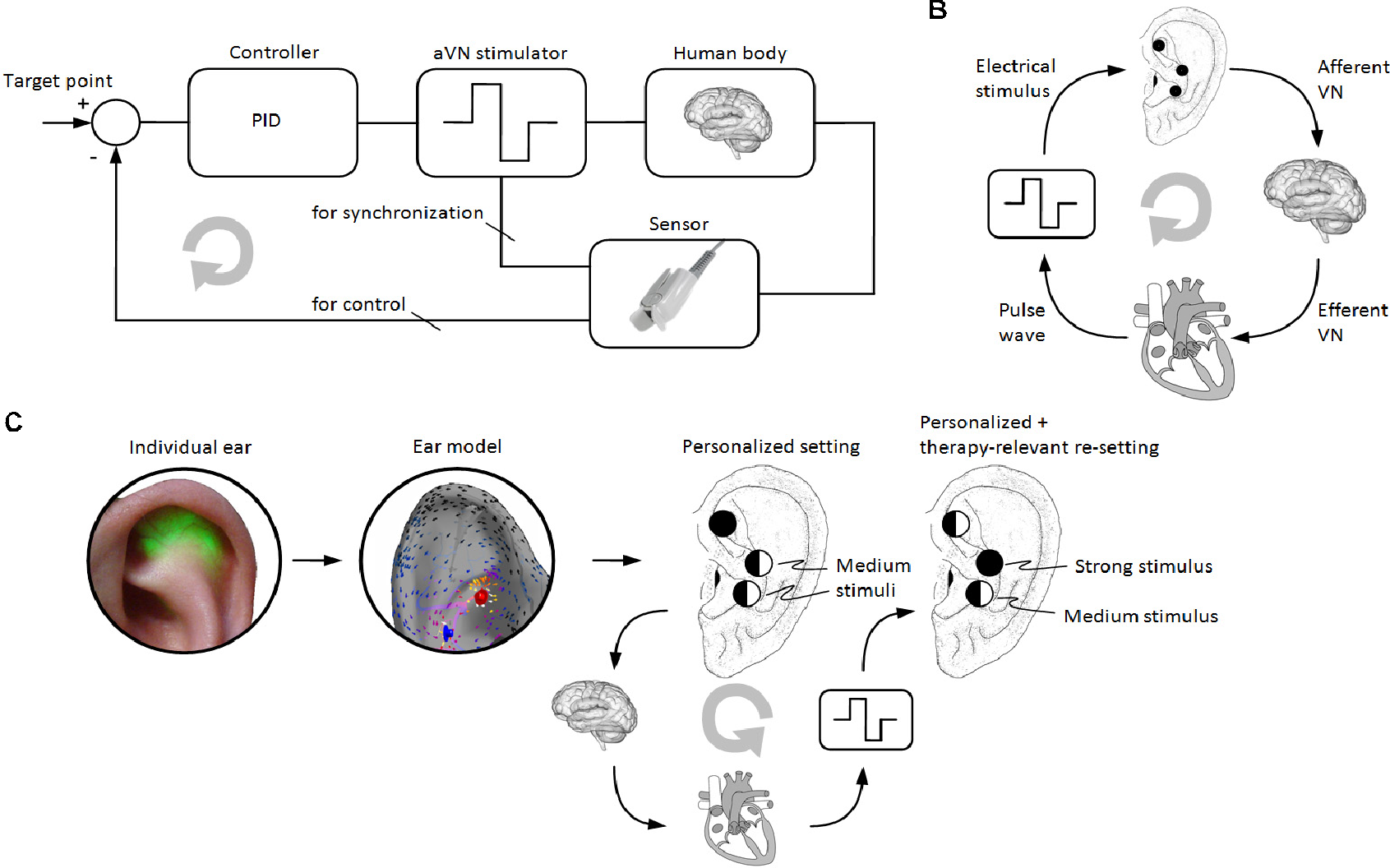 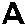 stimulation frequency was controlled in order to select the right fiber type to be stimulated.Not only cardiac-gated aVNS can be realized but also respiratory-gated aVNS (Kaniusas et al., 2009; Napadow et al., 2012). The temporal stimulation sequence of aVNS can be even synchronized with and follow to inner biological rhythms of the body to increase the coherence between residual body activities and aVNS effects (Figure 5). For instance, the relevance of the proper timing of VNS was shown for the induced ischemia and the following reperfusion in a swine model, with favorable VNS effects when applied before the reperfusion but not afterward (Shinlapawittayatorn et al., 2014). In general, VNS should be applied early in the course of the disease event or process (Stavrakis and Po, 2015).Proper selection and targeted processing of physiological signals as recorded by the sensor (Figure 5) is of crucial importance for the closed-loop aVNS since the feedback should contain information about features  of  physiological  reactions in response to aVNS. Here local biosignals can be used as the feedback within local control loops, e.g., monitoring the nerve excitation proximal to the nerveloops can also be used to optimize the spatial and temporal distribution of the local stimuli based on personalized ear models while using distributedmultiple needle electrodes in the ear.  In  contrast  to  local  loops, global loops cover systemic physiological mechanisms (e.g., cardiorespiratory and cardiovascular) and show multi- scale dynamics (Siauciunaite et al., 2018) reflecting  various  body rhythms. Multimodal sensing – i.e., simultaneous usage of different sensing modalities – and/or multiparametric sensing – i.e., several parameters extracted from a single sensor – require minimum resources and deliver maximum information content, and thus can be expected to become powerful tools in the close- loop aVNS in future.Figure 5A illustrates the closed-loop aVNS with the plethysmographic biofeedback, serving not only the controller to adjust the stimulus pattern but also synchronizing the stimulus. The target point defines the state to be achieved, e.g., the required blood perfusion level  in  the  periphery  or  the  targeted  level  of HRV. Since the  individual  human  body  as  the  system  to be controlled is never sufficiently known and is subjected to continuous changes over time, adaptive methods (e.g., machine learning) should be used to define the controller. Figure 5B shows a simplified workflow  of  the  closed-loop  aVNS  with  the heart acting as the system to be controlled.  Figure  5C shows a combination of Figure 5B with an individual ear  model (from Figure 4B)  derived  from  the  transilluminated  ear (from Figure 2D) in order to find personalized and optimized setting of stimulation needles and their stimulation patterns. Here the closed-loop aVNS re-optimizes continuouslythe stimulation patterns of respective electrodes to reach therapy- relevant targets.Therapeutic ApplicationsAn individualized on-demand invasive VNS (controlled by patients with an active magnet stick) for epileptic treatment was a benefit for about 50% of patients as related to about 40% with the non-adaptive VNS (automatic intermittent VNS with inactive magnet) (Morris, 2003). Here the clinical benefit was defined in terms of aborted or decreased severity of seizures. In addition, the seizure improvement was unrelated to seizure frequency, whereas the on-demand approach provided a favorable reversal of “learned helplessness” to patients gaining a greater sense of control over their seizures.The closed-loop VNS seems to be in favor of the open-loop VNS while reducing seizure severity (Boon et al., 2015). Here   an increase of the heart rate of at least 20% – indicating an increased sympathetic outflow associated with ictal discharges (Eggleston et al., 2014) – was used to detect seizure onset and then to re-start VNS. Timely and personalized delivery of VNS in Ravan et al. (2017) was based on increased heart rate and synchronized brain dynamics to detect seizures for VNS therapy. The monitored heart rate can be used to close the VNS loop also in heart failure patients (Guiraud et al., 2016). In particular, the stimulation frequency, amplitude, pulse width as well as the on- off time of VNS – either synchronously or asynchronously with the R-wave of electrocardiogram – can be adjusted in response  to the heart rate (Guiraud et al., 2016). The heart rate was also used as feedback for VNS affecting the atrioventricular node in order to reduce the heart rate in atrial fibrillation in a dog model (Zhang et al., 2002).Auricular vagus nerve stimulation gated to the exhalation phase of respiration is suggested to be more efficient in the activation of NTS (Sclocco et al., 2019) and to improve analgesic benefits of aVNS while counteracting neuronal adaptation mechanisms (Napadow et al., 2012), especially in migraine patients (Garcia et al., 2017). The rationale of this approach is that natural activity of the efferent and afferent VN is tuned  with respiration. In particular, VN activity is not only directly modulated by respiration via afferent VN endings in the lungs but also indirectly modulated via respiratory-related blood pressure changes (Kaniusas, 2012), namely, via the respiratory-related recruitment of VN afferents of baroreceptors (Karemaker, 2017).FUTURE DIRECTIONSAuricular vagus nerve stimulation is a promising bioelectronic technology which may serve as an alternative, non- pharmacological, and neuro-immunomodulatory intervention. aVNS shows a variety of potential therapeutic applications due to its systemic effects on the human body (Kaniusas et al., 2019). Its huge potential, for instance, in chronic pain, warrants manifold research-guided and clinically related aVNS directions in future.Founded investigations on the  dose-response  relationships  in aVNS are sparse (Nonis et al., 2017) regarding relevant indications  (Kaniusas  et  al.,  2019),  especially  as  a  function ofstimulation patterns and their parameters that would form a sound basis for the optimization of aVNS. Research-guided objectification and optimisation, as well  as  clinical  validation of stimulation parameters are necessary based on functional PET/MRI/EEG with improved spatial and time resolution, while departing from purely empirical aVNS settings used currently for therapy in humans. In particular, parameters as intensity, duration, and timing of aVNS (i.e., neuromodulation protocols) could be optimized in in silico models, and then clinically validated in humans. The relevance and potential of a co- stimulation of non-vagal nerve endings in the auricle should be investigated further, revealing additional mechanisms of action and potential clinical applications of the electrical auricular stimulation. Possible synergetic effects of the afferent vagal and non-vagal stimulation in the cranial and spinal regions should be examined. Further research is needed to draw conclusions on efficacy and safety.Individual optimization of stimulation patterns and their timing with respect  to  inner  body  rhythms  –  as  based  on  the closed-loop aVNS – is another fundamental research line.    A reasonable core set of sensor signals and their derived parameters should be established that best portray aVNS effects, as well as control algorithms permitting individualization at run time. Integrated sensors to track therapeutic progress and to control stimulation parameters are needed. Devices for aVNS should be integrated in telehealth solutions for a comprehensive closed-loop therapy management. Therapeutic benefit of the closed-loop aVNS has to be validated in relation to the open- loop aVNS.Potential pairing of aVNS with other rehabilitative stimuli (Hays, 2015) – e.g., with rehabilitative limb movements in stroke (Dawson et al., 2015), with acoustical tones in tinnitus (De Ridder et al., 2013), or with extinction training (Peña et al., 2012) – should be investigated as promising option to increase efficacy of aVNS. This pairing is suggested to create targeted and correct maladaptive plasticity in the brain (Lehtimaki et al., 2012).Easy-to-assess surrogate parameters and biomarkers should be derived to differentiate between aVNS responders and non- responders; e.g., VNS-induced release of norepinephrine was shown as a marker for seizure suppression (Raedt et al., 2011). Non-invasive markers of brainstem modulation by aVNS may include HRV as a potential candidate; e.g., stronger variability and higher vagal tone were observed in the responder group      to VNS treatment (Liu et al., 2017), as well as event related potentials (De Taeye et  al.,  2014),  pupillary  diameter  (Jodoin et al., 2015), and others (Mertens et al., 2018). Objective surrogate parameters could be even more useful to select responders than, for instance, subjective pain scores, especially for late responders to pain therapy.CONCLUSIONAuricular vagus nerve stimulation gains importance as a significant part of bioelectronics medicine in therapy, using easily  controllable  digital  doses  of  electrical  pulses  instead   of pharmaceutical drugs. Electroceuticals for aVNS providespromising means to modulate signaling between brain and periphery and thereby offers a window of opportunity for a disease-fighting effect on several disorders. aVNS is promising for systemic treatment, which can be easily interrupted, avoids severe side-effects, and is well-tolerated by patients. Currently, robust and validated stimulation protocols that are tuned to specific targeted physiological responses remain a great challenge in aVNS engineering. Beyond that a closed-loop aVNS needs to be established to account for individual physiological variability.AUTHOR CONTRIBUTIONSEK, SK, MT, and JS contributed to conception and design of the review. EK wrote the first draft of the manuscript. EK and SK performed the initial literature review. FP and MP contributed to anatomical sections of the manuscript. MT,  RG,  WK,  and GV contributed to biological sections of the  manuscript.  SK  and SL contributed to regulatory section of the manuscript. AC,ET, AS, TT, and WJ contributed to numerical section of the manuscript. VM and AL contributed to sections on personalized stimulation. NI and AŠ contributed to engineering sections on the manuscript. AK and BP contributed to clinical sections of the manuscript. All authors contributed to manuscript revision, read, and approved the submitted version.ACKNOWLEDGMENTSThe authors would like to acknowledge  the  networking  support from the COST (European Cooperation  in  Science  and Technology) Action EMF-MED, the Austrian Research Promotion  Agency,  and  the  TU  Wien   University   Library for their financial support through its Open Access Funding Program. Special thanks also to Univ. Prof. Dr. Wolfgang Weninger from the Center for Anatomy and Cell Biology, Medical   University   of   Vienna,   for   providing    episcopic ear images.REFERENCESAlvord, L. S., and Farmer, B. L. (1998). Anatomy and orientation of the human external ear. J. Am. Acad. Audiol. 8, 383–390.Badran, B. W., Brown, J. C., Dowdle, L. T., Mithoefer, O. J., LaBate, N. T., Coatsworth, J., et al. (2018a). Tragus or cymba conchae? Investigating the anatomical foundation of transcutaneous auricular vagus nerve stimulation (taVNS). Brain Stimul. 11, 947–948. doi: 10.1016/j.brs.2018.06.003Badran, B. W., Mithoefer, O. J., Summer, C. E., LaBate, N. T., Glusman, C. E., Badran, A. W., et al. (2018b). Short trains of transcutaneous auricular vagus nerve stimulation (taVNS) have parameter-specific effects on heart rate. Brain Stimul. 11, 699–708. doi: 10.1016/j.brs.2018.04.004Bald, K. (2010). Systematic Evaluation of Parameters Of Electrical Stimulation of Auricular Nerve Endings. Diploma thesis, Vienna University of Technology, ViennaBarbanti, P., Grazzi, L., Egeo, G., Padovan, A. M., Liebler, E., and Bussone, G. (2015). Non-invasive vagus nerve stimulation for acute treatment of high- frequency and chronic migraine: an open-label study. J. Headache Pain 16:61. doi: 10.1186/s10194-015-0542-4Beekwilder, J. P., and Beems, T. (2010). Overview of the clinical applications of vagus nerve stimulation. J. Clin. Neurophysiol. 27, 130–138. doi: 10.1097/WNP. 0b013e3181d64d8aBen-Menachem, E., Revesz, D., Simon, B. J., and Silberstein, S. (2015). Surgically implanted and non-invasive vagus nerve stimulation: a review of efficacy, safety and tolerability. Eur. J. Neurol.  22,  1260–1268.  doi:  10.1111/ene. 12629Bermejo, P.,  Lopez,  M.,  Larraya,  I.,  Chamorro,  J.,  Cobo,  J.  L.,  Ordonez,  S., et al. (2017). Innervation of the human cavum conchae and auditory canal: anatomical basis for transcutaneous auricular nerve stimulation. Biomed. Res. Int. 2017:7830919. doi: 10.1155/2017/7830919Berthoud, H. R., and Neuhuber, W. L. (2001). Functional and chemical anatomy of the afferent vagal system. Auton. Neurosci. 85, 1–17. doi: 10.1016/S1566- 0702(00)00215-0Bilgutay, A. M., Bilgutay, I. M., Merkel, F. K., and Lillehei, C. W. (1968). Vagal tuning. A new concept in the treatment of supraventricular arrhythmias, angina pectoris, and heart failure. J. Thorac. Cardiovasc. Surg. 56, 71–82.Boon, K.  H.,  Khalil-Hani,  M.,  Malarvili,  M.  B.,  and  Sia,  C.  W.  (2016). Paroxysmal atrial fibrillation prediction method with shorter HRV sequences. Comput. Methods Programs Biomed. 134, 187–196. doi: 10.1016/j.cmpb.2016. 07.016Boon, P., Vonck, K., van Rijckevorsel, K., Tahry, E. R., Elger, C. E., Mullatti, N., et al. (2015). A prospective, multicenter study of cardiac-based seizure detection toactivate vagus nerve stimulation. Seizure 32, 52–61. doi: 10.1016/j.seizure.2015. 08.011Brown, G. L., and Eccles, J. C. (1934). The action of a single vagal volley on the rhythm of the heart beat. J. Physiol. 82, 211–241. doi: 10.1113/jphysiol.1934. sp003176Buchholz, B., Donato, M., Perez, V., Deutsch, A. C. R., Hocht, C., Del Mauro, J. S., et al. (2014). Changes in the loading conditions induced by vagal stimulation modify the myocardial infarct size through sympathetic-parasympathetic interactions. Pflugers Arch  467,  1509–1522.  doi:  10.1007/s00424-014- 1591-2Burger, A. M., and Verkuil, B. (2018). Transcutaneous nerve stimulation via the tragus: are we really stimulating the vagus nerve? Brain Stimul. 11, 945–946. doi: 10.1016/j.brs.2018.03.018Busch, V., Zeman, F., Heckel, A., Menne, F., Ellrich, J., and Eichhammer, P. (2012). The effect of transcutaneous vagus nerve stimulation on pain perception–an experimental study. Brain Stimul. 6, 202–209. doi: 10.1016/j.brs.2012.04.006Carmeliet, P., and Tessier-Lavigne, M. (2005). Common mechanisms of nerve and blood vessel wiring. Nature 436, 193–200. doi: 10.1038/nature03875Chen, M., Yu, L., Ouyang, F., Liu, Q., Wang, Z., Wang, S., et al. (2015). The    right side or left side of noninvasive transcutaneous vagus nerve stimulation: Based on conventional wisdom or scientific evidence? Int. J. Cardiol. 187, 44–45. doi: 10.1016/j.ijcard.2015.03.351Dawson, J., Pierce, D., Dixit, A., Kimberley, T. J., Robertson, M., Tarver, B., et al. (2015). Safety, feasibility, and efficacy of vagus nerve stimulation paired with upper-limb rehabilitation after ischemic stroke. Stroke 47, 143–150. doi: 10. 1161/STROKEAHA.115.010477De Ridder, D., Vanneste,  S., Engineer, N. D., and Kilgard, M. P. (2013). Safety and efficacy of vagus nerve stimulation paired with tones for the treatment    of tinnitus: a case series. Neuromodulation 17, 170–179. doi: 10.1111/ner. 12127De Taeye, L., Vonck, K., van Bochove, M., Boon, P., Van Roost, D., Mollet, L., et al. (2014). The P3 event-related potential is a biomarker for the efficacy of vagus nerve stimulation in patients with epilepsy. Neurotherapeutics 11, 612–622. doi: 10.1007/s13311-014-0272-3Deuchars,  S.  A.,  Lall,  V.  K.,  Clancy,  J.,  Mahadi,  M.,  Murray,  A.,  Peers,  L., et al. (2017). Mechanisms underpinning sympathetic nervous activity and its modulation using transcutaneous vagus nerve stimulation. Exp. Physiol. 103, 326–331. doi: 10.1113/EP086433Dietrich, S., Smith, J., Scherzinger, C., Hofmann-Preiss, K., Freitag, T., Eisenkolb, A., et al. (2008). [A novel transcutaneous vagus nerve stimulation leads to brainstem and cerebral activations measured by functional MRI]. Biomed. Tech. 53, 104–111. doi: 10.1515/BMT.2008.022Eggleston, K. S., Olin, B. D., and Fisher, R. S. (2014). Ictal tachycardia: the head-heart connection. Seizure 23, 496–505. doi: 10.1016/j.seizure.2014.02.012 Ellrich, J. (2011). Transcutaneous vagus nerve stimulation. Eur. Neurol. Rev. 6,254–256.Ellrich, J.,  and  Lamp,  S.  (2005).  Peripheral  nerve  stimulation  inhibits  nociceptive processing: an electrophysiological study in healthy volunteers. Neuromodulation 8, 225–232. doi: 10.1111/j.1525-1403.2005.00029.xFallen, E. L., Kamath, M. V., Tougas, G., and Upton, A. (2001). Afferent vagal modulation. Clinical studies of visceral sensory input. Auton. Neurosci. 90, 35–40. doi: 10.1016/S1566-0702(01)00265-XFrei, M. G., and Osorio, I. (2001). Left vagus nerve stimulation with the neurocybernetic prosthesis has complex effects on heart rate and on its variability in humans. Epilepsia 42, 1007–1016. doi: 10.1046/j.1528-1157.2001. 0420081007.xGarcia, R. G., Lin, R.  L.,  Lee,  J.,  Kim,  J.,  Barbieri,  R.,  Sclocco,  R.,  et  al.  (2017). Modulation of brainstem activity and connectivity by respiratory-  gated auricular vagal afferent nerve stimulation in migraine patients. Pain 158, 1461–1472. doi: 10.1097/j.pain.0000000000000930Gaul, C., Diener, H. C., Silver, N., Magis, D., Reuter, U., Andersson, A., et al. (2016). Non-invasive vagus nerve stimulation for PREVention and Acute treatment of chronic cluster headache (PREVA): a randomised controlled study. Cephalalgia 36, 534–546. doi: 10.1177/0333102415607070Grant, P. F., and Lowery, M. M. (2012). Simulation of cortico-basal ganglia oscillations and their suppression by closed loop deep brain stimulation. IEEE Trans. Neural. Syst. Rehabil. Eng. 21, 584–594. doi: 10.1109/TNSRE.2012. 2202403Groves, D. A., and Brown, V. J. (2005). Vagal nerve stimulation: a review of its applications and potential mechanisms that mediate its clinical effects. Neurosci. Biobehav. Rev. 29, 493–500. doi: 10.1016/j.neubiorev.2005.01.004Guiraud, D., Andreu, D., Bonnet, S., Carrault, G., Couderc, P., Hagege, A., et al. (2016). Vagus nerve stimulation: state of the art of stimulation and recording strategies to address autonomic function neuromodulation. J. Neural. Eng. 13, 1–21. doi: 10.1088/1741-2560/13/4/041002Hays, S. A. (2015). Enhancing rehabilitative therapies with vagus nerve stimulation.Neurotherapeutics 13, 382–394. doi: 10.1007/s13311-015-0417-zHe, W., Wang, X., Shi, H., Shang, H., Li, L., Jing, X., et al. (2012). Auricular acupuncture and vagal regulation. Evid. Based Complement Alternat. Med. 2012:786839. doi: 10.1155/2012/786839Howland, R. H. (2014). Vagus nerve stimulation. Curr. Behav. Neurosci. Rep. 1, 64–73. doi: 10.1007/s40473-014-0010-5ICNIRP (1998).  Guidelines  for  limiting  exposure  to time-varying electric, magnetic, and electromagnetic fields (up to 300 GHz). International Commission on Non-Ionizing Radiation Protection. Health Phys. 74, 494–522. Jodoin, V. D., Lespérance, P., Nguyen, D. K., Fournier-Gosselin, M.-P., and Richer,F. (2015). Effects of vagus nerve stimulation on pupillary function. Int. J. Psychophysiol. 98, 455–459. doi: 10.1016/j.ijpsycho.2015.10.001Kampusch, S., Kaniusas, E., and Szeles, C. (2013). “New approaches in multi- punctual percutaneous stimulation of the auricular vagus nerve,” in Proceedings of the 6th International IEEE/EMBS Conference on Neural Engineering (NER) 2013, (San Diego, CA: IEEE), 263–266. doi: 10.1109/ner.2013.6695922Kampusch, S., Kaniusas, E., Thürk, F., Felten, D., Hofmann, I., and Szeles, C. (2016). Device development guided by user satisfaction survey on auricular vagus nerve stimulation. Curr. Dir. Biomed. Eng. 2, 593–597. doi: 10.1515/ cdbme-2016-0131Kandel, E. R., Schwartz, J. H., and Jessell, T. M. (2000). Principles of Neural Science. New York, NY: McGraw-Hill.Kaniusas, E. (2012). Biomedical Signals and Sensors I: Linking Physiological Phenomena and Biosignals. Berlin: Springer Publisher, doi: 10.1007/978-3-642- 24843-6Kaniusas, E. (2019). Biomedical Signals and Sensors III: Linking Electric Biosignals and Biomedical Sensors. Berlin: Springer Publisher.Kaniusas, E., Kampusch, S., Tittgemeyer, M., Panetsos, F., Gines, R. F., Papa, M., et al. (2019). Current directions in the auricular vagus nerve stimulation I - a physiological perspective. Front. Neurosci.Kaniusas, E., Szeles, C., Materna, T., and Varoneckas, G. (2009). “Adaptive auricular electrical stimulation controlled by vital biosignals,” in Proceedings   of the 2nd International Conference on Biomedical Electronics and Devices (BIODEVICES), Porto, 304–309. doi: 10.5220/0001779703040309Kaniusas, E., Varoneckas, G., Mahr, B., and Szeles, C. (2011). Optic visualization of auricular nerves and blood vessels: optimisation and validation. IEEE Trans. Instrum. Meas. 60, 3253–3258. doi: 10.1109/tim.2011.2159314Karemaker, J. M. (2017). An introduction into autonomic nervous function.Physiol. Meas. 38, R89–R118. doi: 10.1088/1361-6579/aa6782Kothe, A. R. (2009). Transcutaneous Vagus Nerve Stimulation - Change of psychometric parameters as a function of different stimulation regions. Ph.D. thesis, Friedrich-Alexander-University, Erlangen.Kovacic, K., Hainsworth, K., Sood, M., Chelimsky, G., Unteutsch, R., Nugent,  M., et al. (2017). Neurostimulation for abdominal pain-related functional gastrointestinal disorders in adolescents: a randomised, double-blind, sham- controlled trial. Lancet Gastroenterol. Hepatol. 2, 727–737. doi: 10.1016/S2468- 1253(17)30253-4Kreuzer, P. M., Landgrebe, M., Husser, O., Resch, M., Schecklmann, M., Geisreiter, F., et al. (2012). Transcutaneous vagus nerve stimulation: retrospective assessment of cardiac safety in a pilot study. Front. Psychiatry 3:70. doi: 10.3389/ fpsyt.2012.00070Kuhn, A., Keller, T., Lawrence, M., and Morari, M. (2008). A model for transcutaneous current stimulation: simulations and experiments. Med. Biol. Eng. Comput. 47, 279–289. doi: 10.1007/s11517-008-0422-zLehtimaki, J., Hyvarinen, P., Ylikoski, M., Bergholm, M., Makela, J. P., Aarnisalo, A., et al. (2012). Transcutaneous vagus  nerve  stimulation  in  tinnitus:  a  pilot study. Acta Otolaryngol. 133, 378–382. doi: 10.3109/00016489.2012. 750736Liporace, J., Hucko, D., Morrow, R., Barolat, G., Nei, M., Schnur, J., et al. (2001). Vagal nerve stimulation: adjustments to reduce painful side effects. Neurology 57, 885–886. doi: 10.1212/wnl.57.5.885Liu, H., Yang, Z., Huang, L., Qu, W., Hao, H., and Li, L. (2017). Heart-rate variability indices as predictors of the response to vagus nerve stimulation in patients with drug-resistant epilepsy. Epilepsia 58, 1015–1022. doi: 10.1111/epi. 13738Mahadi, K. M., Lall, V. K., Deuchars, S. A., and Deuchars, J. (2019). Cardiovascular autonomic effects of transcutaneous auricular nerve stimulation via the tragus in the rat involve spinal cervical sensory afferent pathways. Brain Stimul. doi: 10.1016/j.brs.2019.05.002 [Epub ahead of print].Martlé, V., Peremans, K., Raedt, R., Vermeire, S., Vonck, K., Boon, P., et al. (2014). Regional brain perfusion changes during standard and microburst vagus nerve stimulation in dogs. Epilepsy Res. 108, 616–622. doi: 10.1016/j.eplepsyres.2014. 02.004McIntyre,  C.  C.,  Richardson,  A.  G.,  and  Grill,  W.  M.  (2002).  Modeling     the excitability of mammalian nerve fibers:  influence  of  afterpotentials  on the recovery cycle. J. Neurophysiol. 87,  995–1006.  doi:  10.1152/jn.00353. 2001Mercante, B., Ginatempo, F., Manca, A., Melis, F., Enrico, P., and Deriu, F.  (2018). Anatomo-physiologic basis for auricular stimulation. Med. Acupunct. 30, 141–150. doi: 10.1089/acu.2017.1254Mertens, A., Raedt, R., Gadeyne, S., Carrette, E., Boon, P., and Vonck, K. (2018). Recent advances in devices for vagus nerve stimulation. Expert Rev. Med. Devices 15, 527–539. doi: 10.1080/17434440.2018.1507732Morris, G. L. (2003). A retrospective analysis of the effects of magnet-activated stimulation in conjunction with vagus nerve stimulation therapy. Epilepsy Behav. 4, 740–745. doi: 10.1016/s1525-5050(03)00225-7Morris, J., Straube, A., Diener, H.-C., Ahmed, F., Silver, N., Walker, S., et al. (2016). Cost-effectiveness analysis of non-invasive vagus nerve stimulation for the treatment of chronic cluster headache. J. Headache Pain 17, 1–9. doi: 10. 1186/s10194-016-0633-xNapadow, V., Edwards, R. R., Cahalan, C. M., Mensing, G., Greenbaum, S., Valovska, A., et al. (2012). Evoked pain analgesia in chronic pelvic pain patients using respiratory-gated auricular vagal afferent nerve stimulation. Pain Med. 13, 777–789. doi: 10.1111/j.1526-4637.2012.01385.xNayak, S. K., Bit, A., Dey, A., Mohapatra, B., and Pal, K. (2018). A review on the nonlinear dynamical system analysis of electrocardiogram signal. J. Healthc. Eng. 2018:6920420. doi: 10.1155/2018/6920420Neufeld, E., Cassará, A. M., Montanaro, H., Kuster, N., and Kainz, W. (2016). Functionalized anatomical models for EM-neuron Interaction modeling. Phys. Med. Biol. 61, 4390–4401. doi: 10.1088/0031-9155/61/12/4390Neufeld, E., Szczerba, D., Chavannes, N., and Kuster, N.  (2014).  A  novel medical image data-based multi-physics simulation platform forcomputational life  sciences.  Interface Focus 3,  1–6.  doi:  10.1098/rsfs. 2012.0058Nonis, R., D’Ostilio, K.,  Schoenen, J., and Magis,  D. (2017). Evidence of activation of vagal afferents by non-invasive vagus nerve stimulation: an electrophysiological study in healthy volunteers. Cephalalgia 37, 1285–1293. doi: 10.1177/0333102417717470Peña,  D.  F.,  Engineer,  N.  D.,  and  McIntyre,  C.  K.  (2012).  Rapid  remission  of conditioned fear expression with extinction training paired with vagus  nerve stimulation. Biol. Psychiatry 73, 1071–1077. doi: 10.1016/j.biopsych.2012. 10.021Peuker, E. T., and Filler, T. J. (2002). The nerve supply of the human auricle. Clin. Anat. 15, 35–37. doi: 10.1002/ca.1089Polak, T., Markulin, F., Ehlis, A.-C., Langer, J. B. M., Ringel, T. M., and Fallgatter,A. J. (2009). Far field  potentials  from  brain  stem  after  transcutaneous vagus nerve  stimulation:  optimization  of  stimulation  and  recording parameters. J. Neural. Transm. 116, 1237–1242. doi: 10.1007/s00702-009- 0282-1Raedt, R., Clinckers, R., Mollet, L., Vonck, K., Wyckhuys, T., De Herdt, V., et al. (2011). Increased hippocampal noradrenaline is a biomarker for efficacy of vagus nerve stimulation in a limbic seizure model. J. Neurochem. 117, 461–469. doi: 10.1111/j.1471-4159.2011.07214.xRattay, F. (1986). Analysis of models for external stimulation of axons. IEEE Trans. Biomed. Eng. 33, 974–977. doi: 10.1109/TBME.1986.325670Rattay, F.  (1990).  Electrical Nerve Stimulation: Theory, Experiments and Applications. Berlin: Springer Publisher.Rattay, F. (1999). The basic mechanism for the electrical stimulation of the nervous system. Neuroscience 89, 335–346. doi: 10.1016/s0306-4522(98) 00330-3Ravan, M., Sabesan, S., and D’Cruz, O. (2017). On quantitative biomarkers of VNS therapy using EEG and ECG signals. IEEE Trans. Biomed. Eng. 64, 419–428. doi: 10.1109/TBME.2016.2554559Razlighi, B. D., Kampusch, S., Geyer, S. H., Le, H., Thürk, F., Brenner, S., et al. (2018). “In-Silico Ear Model Based on Episcopic Images for Percutaneous Auricular Vagus Nerve Stimulation,” in proceedings of the EMF-Med 1st World Conference on Biomedical Applications of Electromagnetic Fields (EMF-Med) 2018, (Split: FESB, University of Split), 1–2. doi: 10.23919/emf-med.2018. 8526013Reilly, J. P., and Diamant, A. M. (2011). Electrostimulation: Theory, Applications, and Computational Model. London: Artech House Publisher.Roberts, A., Sithole, A., Sedghi, M., Walker, C. A., and Quinn, T. M. (2016). Minimal adverse  effects  profile  following  implantation  of  periauricular percutaneous electrical nerve field stimulators: a retrospective cohort study. Med. Devices 9, 389–393. doi: 10.2147/MDER.S107426Romero-Ugalde, H. M., Le Rolle, V., Bonnet, J.-L., Henry, C., Mabo, P., Carrault, G., et al. (2017). Closed-loop vagus nerve stimulation based on state transition models. IEEE Trans. Biomed. Eng. 65, 1630–1638. doi: 10.1109/TBME.2017. 2759667Romero-Ugalde, H. M., Ojeda, D., Le Rolle, V., Andreu, D., Guiraud, D., Bonnet, J.-L., et al. (2015). Model-based design and experimental validation of control modules for neuromodulation devices. IEEE Trans. Biomed. Eng. 63, 1551– 1558. doi: 10.1109/TBME.2015.2498878Safi, S., Ellrich, J., and Neuhuber, W. (2016). Myelinated axons in the auricular branch of the human vagus nerve. Anat. Rec. 299, 1184–1191. doi: 10.1002/ar. 23391Salam, M. T., Velazquez, J. L. P., and Genov, R. (2015). Seizure suppression efficacy of closed-loop versus open-loop deep brain stimulation in a rodent model of Epilepsy. IEEE Trans. Neural. Syst. Rehabil. Eng. 24, 710–719. doi: 10.1109/ TNSRE.2015.2498973Samoudi, A., Kampusch, S., Tanghe, E., Szeles, C., Martens, L., Kaniusas, E., et al. (2019). Sensitivity analysis of a numerical model for percutaneous auricular vagus nerve stimulation. Appl. Sci. 9, 540–553. doi: 10.3390/app9030540Samoudi, A. M., Kampusch, S., Tanghe, E., Szeles, C., Martens, L., Kaniusas, E., et al. (2017). Numerical modeling of percutaneous auricular vagus nerve stimulation: a realistic 3D model to evaluate sensitivity of neural activation to electrode position. Med. Biol. Eng. Comput. 55, 1763–1772. doi: 10.1007/s11517-017- 1629-7Sator-Katzenschlager, S. M., and Michalek-Sauberer, A. (2007). P-Stim auricular electroacupuncture stimulation device for pain relief. Expert Rev. Med. Devices 4, 23–32. doi: 10.1586/17434440.4.1.23Sator-Katzenschlager, S. M., Scharbert, G., Kozek-Langenecker, S. A., Szeles, J. C., Finster, G., Schiesser, A. W., et al. (2004). The short- and long-term benefit   in chronic low back pain through adjuvant electrical versus manual auricular acupuncture. Anesth. Analg. 98, 1359–1364. doi: 10.1213/01.ane.0000107941. 16173.f7Sclocco, R., Garcia, R. G., Kettner, N. W., Isenburg, K., Fisher, H. P., Hubbard,C. S., et al. (2019). The influence of respiration on brainstem and cardiovagal response to auricular vagus nerve  stimulation:  a  multimodal  ultrahigh-  field (7T) fMRI study. Brain Stimul. 12, 911–921. doi: 10.1016/j.brs.2019. 02.003Shinlapawittayatorn, K.,  Chinda,  K.,  Palee,  S.,  Surinkaew,  S.,  Kumfu,  S., Kumphune, S., et al. (2014). Vagus nerve stimulation initiated late during ischemia, but not reperfusion, exerts cardioprotection via amelioration of cardiac mitochondrial dysfunction. Heart Rhythm 11:2278. doi: 10.1016/j. hrthm.2014.08.001Silberstein, S. D., Calhoun, A. H., Lipton, R. B., Grosberg, B. M., Cady, R. K., Dorlas, S., et al. (2016). Chronic migraine headache prevention with noninvasive vagus nerve stimulation: the event study. Neurology 87, 529–538. doi: 10.1212/WNL. 0000000000002918Standring, S. (2016). Gray’s Anatomy, The Anatomical Basis of Clinical Practice, 41st Edn. Amsterdam: Elsevier Publisher.Stavrakis, S., and Po, S. S. (2015). Neuroimmunomodulation: a new frontier of treating cardiovascular diseases. Trends Cardiovasc. Med. 26, 12–13. doi: 10. 1016/j.tcm.2015.04.007Straube, A.,  Ellrich,  J.,  Eren,  O.,  Blum,  B.,  and  Ruscheweyh,  R.  (2015). Treatment of chronic migraine with transcutaneous stimulation of the auricular branch  of  the  vagal  nerve  (auricular  t-VNS):  a  randomized, monocentric clinical trial. J. Headache Pain 16, 1–9. doi: 10.1186/s10194-015- 0543-3Sweeney, J. D., Mortimer, J. T., and Durand, D. (1987). “Modeling of mammalian myelinated nerve for functional neuromuscular stimulation,” in Proceedings of the IEEE 9th Annual Conference of the Engineering in Medicine and Biology Society, (Boston, MA: IEEE).Szabó, C. Á, Salinas, F. S., Papanastassiou, A. M., Begnaud, J., Ravan, M., Eggleston,K. S., et al. (2017). High-frequency burst vagal nerve simulation therapy in a natural primate model of genetic generalized epilepsy. Epilepsy Res. 138, 46–52. doi: 10.1016/j.eplepsyres.2017.10.010Tarnaud,  T.,  Joseph,  W.,  Martens,  L.,  and  Tanghe,  E.  (2018).  Dependence   of excitability indices on membrane channel dynamics, myelin impedance, electrode location and stimulus waveforms in myelinated and unmyelinated fibre models. Med. Biol. Eng. Comput. 56, 1595–1613. doi: 10.1007/s11517-018- 1799-yTekdemir, I.,  Aslan,  A.,  and   Elhan,   A.   (1998).   A   clinico-anatomic   study of the  auricular  branch  of  the  vagus  nerve  and   Arnold’s  ear-cough   reflex. Surg.   Radiol.   Anat.   20,   253–257.   doi:   10.1007/s00276-998- 0253-5Tilotta, F., Lazaroo, B., Laujac, M.-H., and Gaudy, J.-F. (2008). A study of the vascularization of the auricle by dissection and diaphanization. Surg. Radiol. Anat. 31, 259–265. doi: 10.1007/s00276-008-0438-yTosato, M., Yoshida, K., Toft, E., Nekrasas, V., and Struijk, J. J. (2006). Closed-loop control of the heart rate by electrical stimulation of the vagus nerve. Med. Biol. Eng. Comput. 44, 161–169. doi: 10.1007/s11517-006-0037-1Ward,  M.  P.,  Qing,  K.  Y.,  Otto,  K.  J.,  Worth,  R.  M.,  John,  S.  W.  M.,         and Irazoqui, P. P. (2014). A flexible  platform  for  biofeedback-driven control and personalization of electrical nerve stimulation therapy. IEEE Trans. Neural. Syst. Rehabil. Eng. 23, 475–484. doi: 10.1109/TNSRE.2014.235 1271Yakunina, N., Kim, S. S., and Nam, E.-C. (2016). Optimization of transcutaneous vagus nerve stimulation using functional MRI. Neuromodulation 20, 290–300. doi: 10.1111/ner.12541Yuan, H., and Silberstein, S. D. (2015). Vagus nerve and vagus nerve stimulation, a comprehensive review: part II. Headache 56, 259–266. doi: 10.1111/head.12650 Zhang, Y., Mowrey, K. A., Zhuang, S., Wallick, D. W., Popovic´, Z. B., and Mazgalev,T. N. (2002). Optimal ventricular rate slowing during atrial fibrillation by feedback AV nodal-selective vagal stimulation. Am. J. Physiol. Heart Circ. Physiol. 282, H1102–H1110. doi: 10.1152/ajpheart.00738.2001Conflict of Interest Statement: EK, SL, and SK were employed by SzeleSTIM GmbH. JS received honoraria from SzeleSTIM GmbH and owns patents in the field of the auricular vagus nerve stimulation. EK, SK, and JS were shareholders of SzeleSTIM GmbH.The remaining authors declare that the research was conducted in the absence of any commercial or financial relationships that could be construed as a potential conflict of interest.Copyright © 2019 Kaniusas, Kampusch, Tittgemeyer, Panetsos, Gines, Papa, Kiss, Podesser, Cassara, Tanghe, Samoudi, Tarnaud, Joseph, Marozas, Lukosevicius, Ištuk, Lechner, Klonowski, Varoneckas, Széles and Šaroli´c. This is an open-access article distributed under the terms of the Creative Commons Attribution License (CC BY). The use, distribution or reproduction in other forums is permitted, provided the original author(s) and the copyright owner(s) are credited and that the original publication in this journal is cited, in accordance with accepted academic practice. No use, distribution or reproduction is permitted which does not comply with these terms.